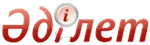 Об утверждении Правил обеспечения получения гражданами Республики Казахстан и оралманами гарантированного объема бесплатной медицинской помощиПриказ Министра здравоохранения и социального развития Республики Казахстан от 13 мая 2015 года № 344. Зарегистрирован в Министерстве юстиции Республики Казахстан 16 июня 2015 года № 11361      В соответствии c подпунктом 77) пункта 1 статьи 7 Кодекса Республики Казахстан от 18 сентября 2009 года «О здоровье народа и системе здравоохранения» ПРИКАЗЫВАЮ:
      1. Утвердить прилагаемые Правила обеспечения получения гражданами Республики Казахстан и оралманами гарантированного объема бесплатной медицинской помощи.
      2. Департаменту организации медицинской помощи Министерства здравоохранения и социального развития Республики Казахстан обеспечить:
      1) государственную регистрацию настоящего приказа в Министерстве юстиции Республики Казахстан;
      2) в течение десяти календарных дней после государственной регистрации настоящего приказа направление на официальное опубликование настоящего приказа в периодических печатных изданиях и в информационно- правовой системе нормативных правовых актов Республики Казахстан «Әділет»;
      3) размещение настоящего приказа на интернет-ресурсе Министерства здравоохранения и социального развития Республики Казахстан.
      3. Контроль за исполнением настоящего приказа возложить на вице-министра здравоохранения и социального развития Республики Казахстан Цой А. В.
      4. Настоящий приказ вводится в действие по истечении десяти календарных дней после дня его первого официального опубликования.      Министр                                    Т. Дуйсенова  Утверждены          
 приказом Министра       
 здравоохранения и социального  
 развития Республики Казахстан  
 от 13 мая 2015 года № 344      Правила
обеспечения получения гражданами Республики Казахстан и
оралманами гарантированного объема бесплатной медицинской
помощи   1. Общие положения      1. Настоящие Правила обеспечения получения гражданами и оралманами гарантированного объема бесплатной медицинской помощи определяют порядок обеспечения получения гражданами Республики Казахстан и оралманами гарантированного объема бесплатной медицинской помощи.
      2. Гарантированный объем бесплатной медицинской помощи оказывается на бесплатной основе в организациях здравоохранения в соответствии с направлением их деятельности, определяемой лицензией, независимо от формы собственности.
      3. В соответствии c Перечнем гарантированного объема бесплатной медицинской помощи, утвержденным постановлением Правительства Республики Казахстан от 15 декабря 2009 года № 2136, в гарантированный объем бесплатной медицинской помощи входят:
      1) скорая медицинская помощь и санитарная авиация;
      2) амбулаторно-поликлиническая помощь (далее - АПП), включающая:
      первичную медико-санитарную помощь (далее - ПМСП);
      консультативно-диагностическую помощь (далее - КДП) по направлению специалиста первичной медико-санитарной помощи и профильных специалистов;
      3) стационарная медицинская помощь по направлению специалиста ПМСП или медицинской организации, определяемых уполномоченным органом, по экстренным показаниям - вне зависимости от наличия направления;
      4) стационарозамещающая медицинская помощь по направлению специалиста первичной медико-санитарной помощи медицинской организации;
      5) восстановительное лечение и медицинская реабилитация;
      6) паллиативная помощь и сестринский уход.   2. Порядок обеспечения получения гражданами Республики
Казахстан и оралманами гарантированного объема бесплатной
медицинской помощи      4. Скорая медицинская помощь (далее - СМП) включает:
      1) оказание медицинской помощи по экстренным показаниям;
      2) доставку пациентов в медицинские организации по экстренным показаниям;
      3) медицинское обеспечение массовых мероприятий (общественные, культурно-массовые, спортивные и другие), районного, областного, республиканского значения по согласованию с уполномоченным органом в области здравоохранения или местным исполнительным органом.
      5. Санитарная авиация предоставляется для оказания экстренной медицинской помощи населению при невозможности оказания медицинской помощи из-за отсутствия медицинского оборудования или специалистов соответствующей квалификации в медицинской организации по месту нахождения пациента.
      Предоставление медицинской помощи в форме санитарной авиации осуществляется путем доставки квалифицированных специалистов к месту назначения, либо транспортировки больного в соответствующую медицинскую организацию различными видами транспорта.
      6. ПМСП оказывается в виде доврачебной или квалифицированной медицинской помощи без круглосуточного медицинского наблюдения, включая комплекс доступных медицинских услуг, оказываемых на уровне человека, семьи и общества:
      1) диагностику и лечение наиболее распространенных заболеваний, а также травм, отравлений и других неотложных состояний;
      2) санитарно-противоэпидемические (профилактические) мероприятия в очагах инфекционных заболеваний;
      3) гигиеническое обучение населения, охрану семьи, материнства, отцовства и детства;
      4) разъяснительную работу по безопасному водоснабжению и рациональному питанию населения.
      Деятельность организаций, оказывающих ПМСП, основывается по территориальному принципу в целях обеспечения доступности медицинской помощи гражданам Республики Казахстан и оралманам по месту их жительства и (или) прикрепления с учетом права свободного выбора медицинской организации.
      ПМСП оказывается участковыми терапевтами, педиатрами, врачами общей практики, фельдшерами, акушерками, социальными работниками в области здравоохранения и медицинскими сестрами.
      Организация первичной медико-санитарной помощи осуществляется органами местного государственного управления.
      7. КДП оказывается в форме специализированной медицинской помощи без круглосуточного медицинского наблюдения.
      Оказание консультативно-диагностической помощи профильным специалистом осуществляется по направлению специалиста ПМСП и профильных специалистов.
      8. Стационарная медицинская помощь предоставляется в форме квалифицированной, специализированной и высокоспециализированной медицинской помощи с круглосуточным медицинским наблюдением.
      Госпитализация в стационары осуществляется:
      1) по направлению специалистов ПМСП и профильных специалистов;
      2) службами СМП и санитарной авиации;
      3) при самообращении в экстренных случаях.
      9. Стационарозамещающая медицинская помощь предоставляется в форме доврачебной, квалифицированной, специализированной и высокоспециализированной медицинской помощи с медицинским наблюдением.
      10. Восстановительное лечение и медицинская реабилитация оказываются гражданам Республики Казахстан и оралманам, страдающим врожденными и приобретенными заболеваниями, а также последствиями острых, хронических заболеваний и травм.
      11. Паллиативная помощь и сестринский уход оказывается лицам, соответствии с Перечнем категорий населения, которым оказывается паллиативная помощь и сестринский уход, утвержденным приказом Министра здравоохранения и социального развития Республики Казахстан от 25 февраля 2015 года № 96, зарегистрированным в Реестре государственной регистрации нормативных правовых актов под № 10576.
      12. Лекарственное обеспечение в рамках гарантированного объема бесплатной медицинской помощи осуществляется:
      1) при оказании скорой, стационарной и стационарозамещающей помощи в соответствии с лекарственными формулярами, утвержденным руководителем организации здравоохранения в порядке, предусмотренном подпунктом 33) пункта 1 статьи 1 Кодекса Республики Казахстан от 18 сентября 2009 года «О здоровье народа и системе здравоохранения»;
      2) при оказании амбулаторно-поликлинической помощи в соответствии с Перечнем лекарственных средств и изделий медицинского назначения для бесплатного обеспечения населения в рамках гарантированного объема бесплатной медицинской помощи на амбулаторном уровне с определенными заболеваниями (состояниями) и специализированными лечебными продуктами, утвержденным приказом исполняющего обязанности Министра здравоохранения Республики Казахстан от 4 ноября 2011 года № 786, зарегистрированным в Реестре государственной регистрации нормативных правовых актов под № 7306.© 2012. РГП на ПХВ Республиканский центр правовой информации Министерства юстиции Республики Казахстан